Goiânia,       de       de     Assinatura do(a) Candidato(a) ________________________________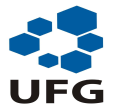 UNIVERSIDADE FEDERAL DE GOIÁS – ESCOLA DE VETERINÁRIA PROGRAMA DE PÓS-GRADUAÇÃO EM ZOOTECNIA- PPGZFORMULÁRIO DE INSCRIÇÃO PARA ALUNO OUTRO PROGRAMAFORMULÁRIO DE INSCRIÇÃO PARA ALUNO OUTRO PROGRAMAIDENTIFICAÇÃO DO(A) CANDIDATO(A)IDENTIFICAÇÃO DO(A) CANDIDATO(A)IDENTIFICAÇÃO DO(A) CANDIDATO(A)IDENTIFICAÇÃO DO(A) CANDIDATO(A)IDENTIFICAÇÃO DO(A) CANDIDATO(A)IDENTIFICAÇÃO DO(A) CANDIDATO(A)IDENTIFICAÇÃO DO(A) CANDIDATO(A)IDENTIFICAÇÃO DO(A) CANDIDATO(A)IDENTIFICAÇÃO DO(A) CANDIDATO(A)IDENTIFICAÇÃO DO(A) CANDIDATO(A)IDENTIFICAÇÃO DO(A) CANDIDATO(A)IDENTIFICAÇÃO DO(A) CANDIDATO(A)IDENTIFICAÇÃO DO(A) CANDIDATO(A)IDENTIFICAÇÃO DO(A) CANDIDATO(A)IDENTIFICAÇÃO DO(A) CANDIDATO(A)MatrículaMatrículaNome Completo:Nome Completo:Nome Completo:Nome Completo:Nome Completo:Nome Completo:Nome Completo:Nome Completo:Nome Completo:Nome Completo:Nome Completo:Nome Completo:Nome Completo:Filiação.Filiação.Filiação.Filiação.Filiação.Filiação.Filiação.Filiação.Filiação.Filiação.Filiação.Filiação.Filiação.Filiação.Filiação.Pai    Pai    Pai    Pai    Pai    Pai     Mãe   Mãe   Mãe   Mãe   Mãe   Mãe   Mãe   Mãe   Mãe  C.P.F.C.P.F.C.P.F.C.P.F.C.P.F.Identidade nºIdentidade nºÓrgão ExpedidorÓrgão ExpedidorUFUFData da ExpediçãoData da ExpediçãoData da ExpediçãoData de NascimentoData de NascimentoData de NascimentoData de NascimentoNaturalidadeNaturalidadeNaturalidadeNacionalidadeVisto PermanenteVisto PermanenteVisto PermanenteVisto PermanenteSexoSexo Sim Sim Não Não M FEndereço Residencial       Setor:       Cep:            Setor:       Cep:            Setor:       Cep:            Setor:       Cep:     Endereço EletrônicoTelefoneFORMAÇÃO ACADÊMICAGRADUAÇÃONome do Curso:Data da Conclusão:     /     /     Instituição:País:Cidade:u.f.:PÓS-GRADUAÇÃOEncontra-se matriculado como aluno(a) regular em algum Programa de Pós-GraduaçãoEncontra-se matriculado como aluno(a) regular em algum Programa de Pós-Graduação Sim         NãoNível   Mestrado    DoutoradoNome do CursoArea:Instituição:Orientador:REQUERIMENTOEu                     venho requerer minha inscrição como Aluno de outro Programa, na(s) seguinte(s) disciplina(s) do Programa de Pós-Graduação em Zootecnia da Escola de Veterinária Universidade Federal de Goiás, Área de Concentração:       no 1º ou  2º semestre de 20__.DisciplinasAssinatura  Docente Responsável